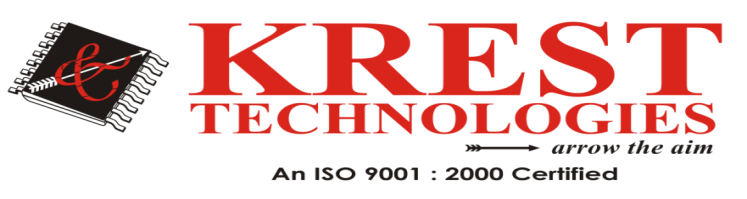                                           CIVIL MTECH PROJECT LISTDilsukhnagar  9000404181 www.kresttechnology.comSl.noSIMULATIONANALYSIS  AND  DESIGN 1.Analysis and design of High Rise building frames STAAD PRO2.Dynamic analysis of Residential Building in Zone2 and zone5 ETABS v9.7.43.Analysis and design of G+6 Building in different seismic zones of indiaSTAAD PRO4.Analysis of G+30 Highrise  buildings by using Etabs for various frame sections in ZoneIV and ZoneVETABS v9.7.45.Retrofitting of reinforced concrete frames using steel bracingsETABS v9.7.46.Structural analysis of a multi-storeyed building for different plan configurationsETABS v9.7.47.Analysis and design of multi storied building ETABS v9.7.48.Comparison of analysis and design of regular and irregular configuration of multi story building in various seismic zones and various types of soils STAAD PROETABS v9.7.49.Design of circular water tank STAAD PRO10.Design of residential apartment building STAAD PRO11.Structural design of concrete structure ETABS v9.7.412.Analysis and design of multistory building with grid slab ETABS v9.7.413.Effect of wind load on tall buildings in different terrain categoryETABS v9.7.414.Earth quack analysis of multi storied residential building-a case studyETABS v9.7.415.Seismic performance evaluation of RC building connected with and without  X-Braced friction DampersETABS v9.7.416.Dynamic response of high rise structures under the influence of shear wallsETABS v9.7.417.Study of  behavior of seismic evaluation of multistoried building with floating  columnsETABS v9.7.418.Planning and design of the main building of five star hotelSTAAD PRO19.Analysis and design of tall building subjected to wind and earthquake loadsETABS v9.7.420.Effect of wind on tall building frames-influence of aspect ratioSTAAD PRO21.Seismic analysis of regular and vertical geometric irregular Rcc framed buildingSTAAD PRO22.Comparison of seismic behavior of a typical multi-storey structure with composite columns and steel columnsETABS v9.7.423.Dynamic analysis of multi-story building for different shapesETABS v9.7.424.Study of lateral load resisting systems of variable heights in all soil types of  high seismic zoneETABS v9.7.425.Shear wall analysis and design optimization in case of high rise buildings ETABS v9.7.426.Seismic analysis of a buildingETABS v9.7.427.Comparative study of static and dynamic seismic analysis of multistoried RCC building ETABS v9.7.428Design and analysis of multi storeyed building under static and dynamic loading conditions ETABS v9.7.429.Earthquake resistant design of open ground storey buildingETABS v9.7.430.A comparative study on Rcc structure with and without shear wallSAP2000 V1931.Analysis and design of multi storied building for vertical and horizontal loading with and without dampers SAP2000 V1932.Comparative analysis of G+1 structure with and without floating columnSAP2000 V1933.Non-linear pushover analysis of flat slab building SAP2000 V1934.Non linear static analysis for Rc framed residential building SAP2000 V1935.A case study on inelastic seismic analysis of six storey Rc buildingSAP2000 V1936.Comparison between seismic analysis and non-seismic analysis of G+17 building SAP2000 V1937.Analytical study of braced unsymmetrical Rcc buildingSAP2000 V1938.Seismic evaluation of irregular structuresSAP2000 V1939.Behavior of symmetric and asymmetric structure in high seismic zoneSAP2000 V1940.Dynamic analysis of industrial steel structure by using bracings and dampers under wind load and earthquake loadSAP2000 V1941.Dynamic analysis of multi-storey Rcc buildingSAP2000 V1942.Non-linear time history analysis of tall structure for seismic load using damperSAP2000 V1943.Analysis of G+20 RC building in different zones ETABS v9.7.4CONCRETE PROJECTSCONCRETE PROJECTS1.Study And analysis of concrete strength parameters using Red mud as a partial Replacement of binder content with and without Hydrated Lime Study And analysis of concrete strength parameters using Red mud as a partial Replacement of binder content with and without Hydrated Lime 2.An Experimental Study On Rubberized ConcreteAn Experimental Study On Rubberized Concrete3.Experimental study on properties of strength and durability of concrete by partial replacement of fine aggregate with copper slag and cement with egg shell power for M30 and M40 grade of concreteExperimental study on properties of strength and durability of concrete by partial replacement of fine aggregate with copper slag and cement with egg shell power for M30 and M40 grade of concrete4.Experimental investigation on strength and durability parameters of concrete replacing cement by glass powder in concrete with different dosages for M25 and M30 grade concreteExperimental investigation on strength and durability parameters of concrete replacing cement by glass powder in concrete with different dosages for M25 and M30 grade concrete5.Effect of nano silica on the compressive strength of concreteEffect of nano silica on the compressive strength of concrete6.Stress-strain behavior of confined normal grade concreteStress-strain behavior of confined normal grade concrete7.Experimental investigation on partial replacement of cement with dolomite powderExperimental investigation on partial replacement of cement with dolomite powder8.Behavior of geopolymer concreteBehavior of geopolymer concrete9.Study of concrete made using fly ash aggregatesStudy of concrete made using fly ash aggregates10. Mechanical behavior of self compacting and self curing concreteMechanical behavior of self compacting and self curing concrete11.An experimental investigation on mechanical properties of concrete with grapheme oxideAn experimental investigation on mechanical properties of concrete with grapheme oxide12.Effect of different steel fibers on strength parameters of self compacting concreteEffect of different steel fibers on strength parameters of self compacting concrete13.Partial replacement of cement by ground granulated blast furnace slag in concretePartial replacement of cement by ground granulated blast furnace slag in concrete14.Effect of fiber length and percentage of sisal on strength of concreteEffect of fiber length and percentage of sisal on strength of concrete15.Strength and permeability properties of concrete using fly ash, Rice husk ash and egg shell powderStrength and permeability properties of concrete using fly ash, Rice husk ash and egg shell powder16.Effect of replacement of natural sand by manufactured sand on the properties of cement mortarEffect of replacement of natural sand by manufactured sand on the properties of cement mortar17.Utilization of demolished concrete waste for new constructionUtilization of demolished concrete waste for new construction18.Experimental study on geo polymer concrete by using glass fibers Experimental study on geo polymer concrete by using glass fibers 19.A study on behavior of marble dust in concrete pavementA study on behavior of marble dust in concrete pavement20.The suitability of crushed over burnt bricks as coarse aggregates for concreteThe suitability of crushed over burnt bricks as coarse aggregates for concrete21.Experimental investigations of coarse aggregate recycled concreteExperimental investigations of coarse aggregate recycled concrete22.Experimental investigation on strength of glass power replacement by cement in concrete with different dosagesExperimental investigation on strength of glass power replacement by cement in concrete with different dosages23.Partial replacement of coarse aggregates by expanded polystyrene beds in concretePartial replacement of coarse aggregates by expanded polystyrene beds in concrete24.Improvement of strength of concrete with partial replacement of coarse aggregates with coconut shell and coir fibersImprovement of strength of concrete with partial replacement of coarse aggregates with coconut shell and coir fibers25.Application and properties of fiber reinforced concreteApplication and properties of fiber reinforced concrete26Strength and durability properties of concrete with partial replacement of cement with metakaolin and marble dustStrength and durability properties of concrete with partial replacement of cement with metakaolin and marble dustTRANSPORTATION ENGINEERINGTRANSPORTATION ENGINEERING1.A detailed study of CBR method flexible pavement design A detailed study of CBR method flexible pavement design 2.A study on the performance of flexible pavementsA study on the performance of flexible pavements3.National Highway Design-A case study of kadapa to Kurnool National highway National Highway Design-A case study of kadapa to Kurnool National highway 4.Designing pavement for a typical village road in india-A case studyDesigning pavement for a typical village road in india-A case study5.Design of flexible pavements by various methods and their cost analysis of each methodDesign of flexible pavements by various methods and their cost analysis of each method6.Pavement designPavement design7.Recycled asphalt pavement mixtures for road constructionRecycled asphalt pavement mixtures for road construction8.Study of stone matrix asphalt for the flexible pavementStudy of stone matrix asphalt for the flexible pavement9.Application of waste plastic as an effective construction material in flexible pavementsApplication of waste plastic as an effective construction material in flexible pavements10.Influence of coarse aggregates shape factors on bituminous mixturesInfluence of coarse aggregates shape factors on bituminous mixtures11.Feasibility of copper slag-fly ash mix as a road construction materialFeasibility of copper slag-fly ash mix as a road construction materialGEOTECHNICAL ENGINEERINGGEOTECHNICAL ENGINEERING1.Improvement in CBR value of soil reinforced with jute fibersImprovement in CBR value of soil reinforced with jute fibers2.Improvement of soil stability using shredded TyreImprovement of soil stability using shredded Tyre3.STABILIZATION OF SOIL USING Rice Husk AshSTABILIZATION OF SOIL USING Rice Husk Ash4.Theoretical analysis of soil nailing, design, performance and future aspectsTheoretical analysis of soil nailing, design, performance and future aspects5.Improvement of soil characteristics using jute geo textileImprovement of soil characteristics using jute geo textile6.Laboratory study on soil stabilization using fly ash mixturesLaboratory study on soil stabilization using fly ash mixtures7.Soil stabilization using waste fiber materialsSoil stabilization using waste fiber materials8.Usage of plastic waste for the stabilization of soilUsage of plastic waste for the stabilization of soil9.Response of Pile Group against Cyclic Lateral LoadsResponse of Pile Group against Cyclic Lateral Loads10.A case study of piling project and testingA case study of piling project and testingHead office: 2nd floor, Solitaire plaza, beside Image Hospital, Ameerpet, HyderabadPh: 040 44433434, 